职业病危害因素检测报告信息公布表机构名称湖北景深安全技术有限公司湖北景深安全技术有限公司资质证号（鄂）卫职技字（2021）第012号（鄂）卫职技字（2021）第012号委托单位华新水泥(宜昌)有限公司华新水泥(宜昌)有限公司联系人马德钟马德钟项目名称华新水泥(宜昌)有限公司2023年职业病危害因素定期检测华新水泥(宜昌)有限公司2023年职业病危害因素定期检测华新水泥(宜昌)有限公司2023年职业病危害因素定期检测华新水泥(宜昌)有限公司2023年职业病危害因素定期检测华新水泥(宜昌)有限公司2023年职业病危害因素定期检测项目地点湖北省-宜昌市-宜都市-枝城镇华新路1号湖北省-宜昌市-宜都市-枝城镇华新路1号湖北省-宜昌市-宜都市-枝城镇华新路1号湖北省-宜昌市-宜都市-枝城镇华新路1号湖北省-宜昌市-宜都市-枝城镇华新路1号过程控制情况过程控制情况过程控制情况过程控制情况过程控制情况过程控制情况技术服务项目组项目负责人报告审核人报告审核人报告签发人报告签发人技术服务项目组黄晶骏杜支兴杜支兴王小峰王小峰现场开展工作情况现场调查人员现场调查时间现场调查时间用人单位现场陪同人员现场采样、检测时间现场开展工作情况黄晶骏2023年7月2日2023年7月2日马德钟2023年7月3-17日现场开展工作情况现场采样、检测人员黄晶骏、张清林、李子鹤、夏伟伦、王小峰黄晶骏、张清林、李子鹤、夏伟伦、王小峰黄晶骏、张清林、李子鹤、夏伟伦、王小峰黄晶骏、张清林、李子鹤、夏伟伦、王小峰现场调查、现场采样、现场检测的图像影像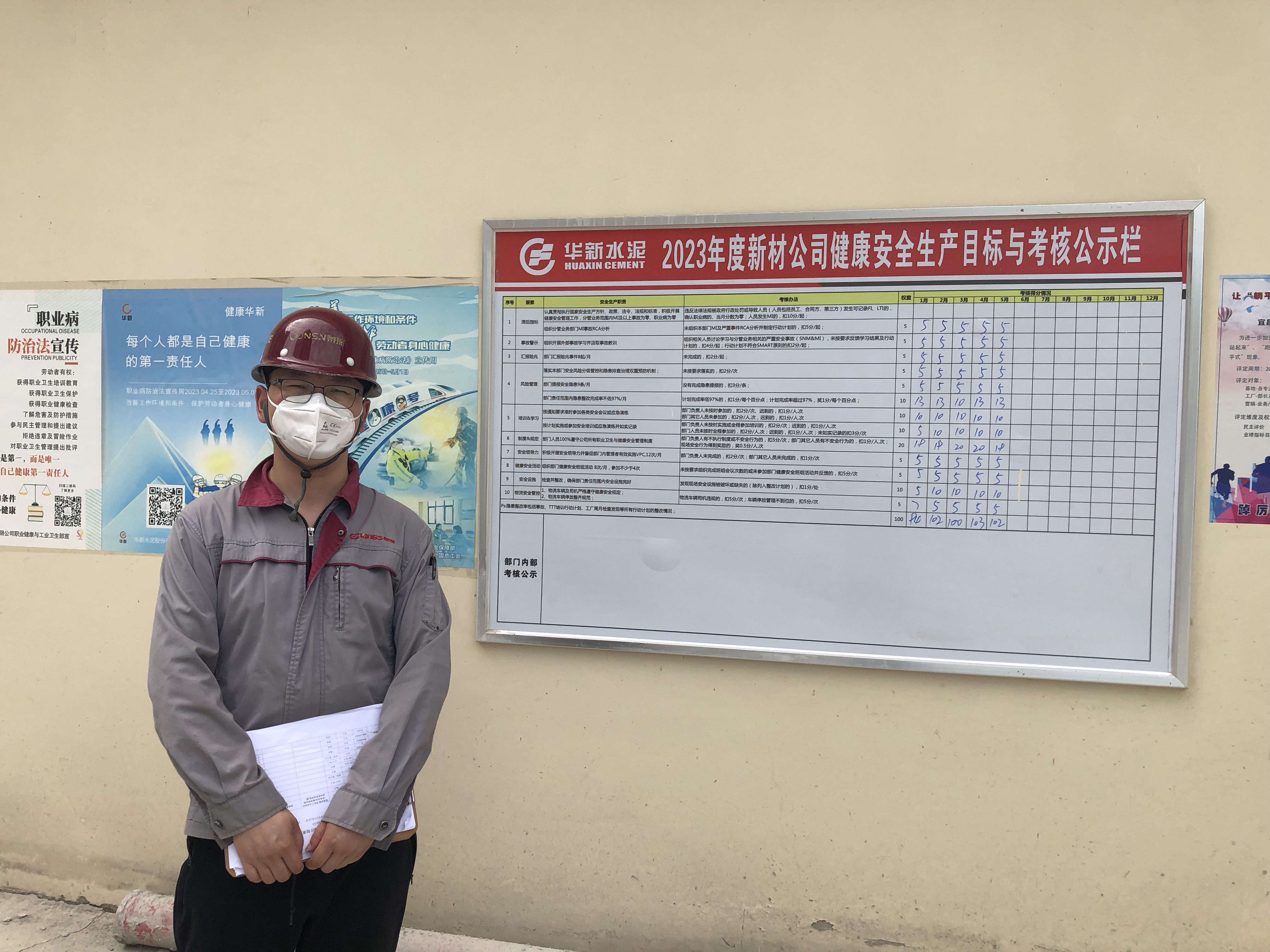 